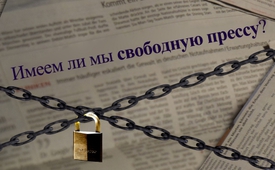 Имеем ли мы свободную прессу?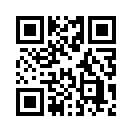 Уже более 130 лет тому назад Мр. Джон Свинтон, бывший тогда главным редактором газеты «Нью-Йорк таймс» выразил свое мнение в отношении «свободной прессы». В 1880 году он сказал: «Сегодня в Америке нет такой вещи как независимая пресса. Вы это знаете, и я это знаю! Ни один из Вас не осмелится написать, что думает. А если и осмелится, то заранее зная, что в печать это никогда не попадёт. Мне еженедельно платят за то, чтобы я свои честные убеждения держал подальше от газеты, с которой я связанУже более 130 лет тому назад Мр. Джон Свинтон, бывший тогда главным редактором газеты «Нью-Йорк таймс» выразил свое мнение в отношении «свободной прессы». В 1880 году он сказал: «Сегодня в Америке нет такой вещи как независимая пресса. Вы это знаете, и я это знаю! Ни один из Вас не осмелится написать, что думает. А если и осмелится, то заранее зная, что в печать это никогда не попадёт. Мне еженедельно платят за то, чтобы я свои честные убеждения держал подальше от газеты, с которой я связан (…). Если бы я решился опубликовать своё честное мнение в одном из выпусков моей газеты, то не прошло бы и 24 часа, как я потерял бы свою работу. Занятие журналистов заключается в том, чтобы уничтожать правду, лгать напропалую, извращать, ползать в ногах Маммоны (богатства) и продавать нашу страну и её народ за хлеб насущный. (…) Мы инструменты и вассалы закулисных богачей. Мы марионетки, они дёргают за верёвочки, а мы пляшем (…)».
Так как мы и сегодня всё ещё напрасно ожидаем честного мнения или нецензурированных сообщений в крупных СМИ, то очевидно, что и в настоящее время ещё ничего не изменилось. 
Но есть в наше время независимые средства массовой информации, таких как Klagemauer TV, которые позволяют делать нецензурированные сообщения, и вы можете сформировать свое независимое мнение.от mr.Источники:Buch von Daniel Prinz: Wenn das die Deutschen wüssten… Seite 195/196Может быть вас тоже интересует:---Kla.TV – Другие новости ... свободные – независимые – без цензуры ...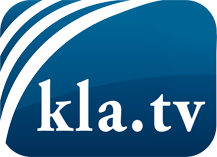 О чем СМИ не должны молчать ...Мало слышанное от народа, для народа...регулярные новости на www.kla.tv/ruОставайтесь с нами!Бесплатную рассылку новостей по электронной почте
Вы можете получить по ссылке www.kla.tv/abo-ruИнструкция по безопасности:Несогласные голоса, к сожалению, все снова подвергаются цензуре и подавлению. До тех пор, пока мы не будем сообщать в соответствии с интересами и идеологией системной прессы, мы всегда должны ожидать, что будут искать предлоги, чтобы заблокировать или навредить Kla.TV.Поэтому объединитесь сегодня в сеть независимо от интернета!
Нажмите здесь: www.kla.tv/vernetzung&lang=ruЛицензия:    Creative Commons License с указанием названия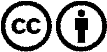 Распространение и переработка желательно с указанием названия! При этом материал не может быть представлен вне контекста. Учреждения, финансируемые за счет государственных средств, не могут пользоваться ими без консультации. Нарушения могут преследоваться по закону.